Siete tutti invitati a partecipare alla terza edizione della “Festa di Fine Anno” della scuola Elementare di Castelveccana organizzata dai rappresentanti di classe e dal comitato genitori:un`occasione di salutarci prima dell`estate e per i bambini di fare giochi in compagnia.Anche quest`anno avremo un`offerta gastronomica semplice ma gustosa : panini con salamelle, insalata di riso, patatine fritte ecc.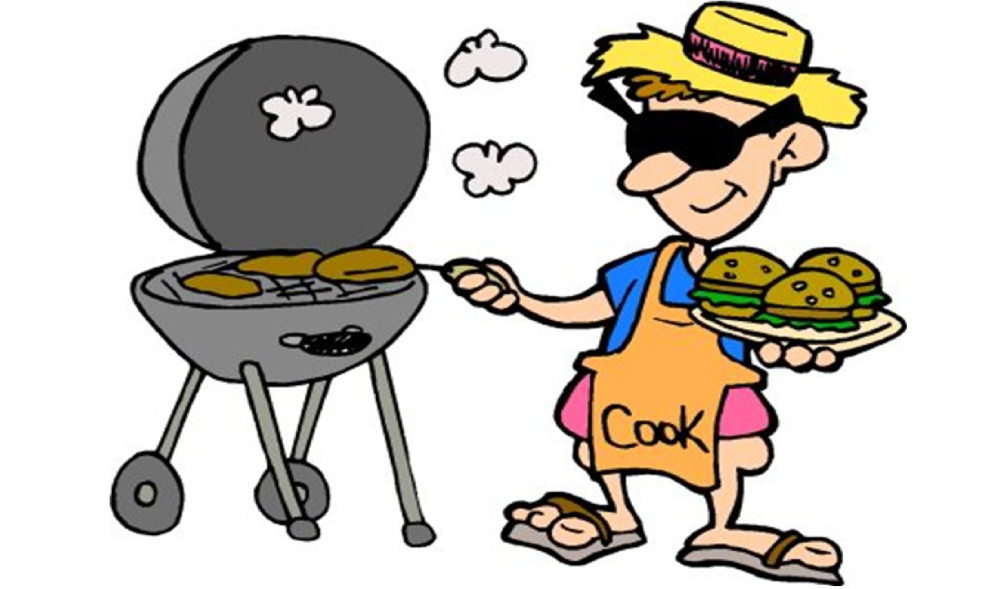 Il ricavato delle vendite sara` devoluto alla scuola. Con l`incasso della festa dell`anno scorso sono stati acquistati  2 proiettori digitali e 5 schermi per la proiezione.Circa una settimana prima della festa verranno distribuiti i fogli per la prenotazione, ma nel frattempo annotate la data sulla vostra agenda : NON MANCATE !! Ps Volontari per l`organizzazione della festa per favore contattate Renate 346/3040961 oppure mariorenate@alice.it